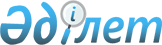 On obligatory approval of conformity of production in the Republic of Kazakhstan
					
			Invalidated
			
			Unofficial translation
		
					Resolution of the Government of the Republic of Kazakhstan No. 367 dated April 20, 2005. Expired by the Decree of the Government of the Republic of Kazakhstan dated June 10, 2020 No. 368 (effective from the date of its first official publication).
      Unofficial translation
      Footnote. Expired by the Decree of the Government of the Republic of Kazakhstan dated June 10, 2020 No. 368 (effective from the date of its first official publication)


      Resolution of the Government of the Republic of Kazakhstan No. 367 dated April 20, 2005 
       In order to ensure the safety of products for human life and health, the environment, national security and competitive domestic products that comply with regulatory documents and meet the requirements of consumers, the Government of the Republic of Kazakhstan RESOLVE THAT:
       1. The attached hereto: 
       1) list of products and services subject to mandatory certification; 
       2) list of products, compliance with which is allowed to confirm the Declaration of conformity.
       2. Recognize declared to be no longer in force some decisions of the Government of the Republic of Kazakhstan according to the annex.
       3. This resolution shall be enforced upon the expiry of ten calendar from the date of the first official publication.  List of products and services
 subject to mandatory certification
       Footnote. List as amended by the Resolution of the Government of the Republic of Kazakhstan No. 357 dated 27.04.2015 (shall be enforced upon the expiry of ten calendar days after its first official publication).  List of products, compliance with which is allowed
 to confirm the tax return of conformity
       Footnote. List as amended by the Resolution of the Government of the Republic of Kazakhstan No. 357 dated 27.04.2015 (shall be enforced upon the expiry of ten calendar days after its first official publication).  List of expired some decisions of the Government of theRepublic of Kazakhstan
       1. Resolution of the Government of the Republic of Kazakhstan No. 1787 dated November 29, 2000 "On control of compliance of production in the Republic of Kazakhstan "CAPG of the Republic of Kazakhstan, No. 51, 2000, Art. 586). 
       2. Paragraph 3 of amendments and additions which are made to some decisions of the Government of the Republic of Kazakhstan approved by the resolution of the Government of the Republic of Kazakhstan No. 407 dated April 5, 2002 "On measures for implementation of the Law of the Republic of Kazakhstan "On security activity". 
       3. Resolution of the Government of the Republic of Kazakhstan No. 888 dated August 8, 2002 "On amendments and additions in the Resolution of the Government of the Republic of Kazakhstan No.1787 dated November 29, 2000 " (CAPG of the Republic of Kazakhstan, No. 26 dated 2002, Art. 287). 
       4. Resolution of the Government of the Republic of Kazakhstan No.751 dated July 28, 2003 "On amendments and additions in the Resolution of the Government of the Republic of Kazakhstan of No.1787 dated November 29, 2000" (CAPG of the Republic of Kazakhstan, 2003, No. 30, Art. 302). 
       5. Resolution of the Government of the Republic of Kazakhstan No.1193 dated November 27, 2003 "On amendments and additions in the Resolution of the Government of the Republic of Kazakhstan No.1787 dated November 29, 2000" (CAPG of the Republic of Kazakhstan, No. 45 dated 2003, Art. 492). 
       6. Resolution of the government of the Republic of Kazakhstan No. 77 dated January 22, 2003 "On approval of the list of products, conformity of which may be confirmed by tax return of conformity" (CAPG of the Republic of Kazakhstan No. 3 dated 2003, Art. 35). 
					© 2012. «Institute of legislation and legal information of the Republic of Kazakhstan» of the Ministry of Justice of the Republic of Kazakhstan
				
      Prime – Minister

      of the Republic of Kazakhstan 
Approved by
 the government of the 
Republic of Kazakhstan
 No. 367 dated April 20, 2005
HS code
Product name
1
2
1. Agricultural machinery and spare parts
1. Agricultural machinery and spare parts
8701 20
8701 30 000
Tractors:
wheeled for semi-trailers, crawler
4011 61 000 0
Types for agricultural machinery
7007 11 100
Safety glass, consisting of glass toughened (tempered) or laminated glass of size and shape allowing it to be used on the ground transport
2. Service weapon, civilian, and ammunition
2. Service weapon, civilian, and ammunition
9302 00 000 0
Gas pistols and revolvers, including the possibility of firing cartridges with a rubber bullet;
 Pistols and revolvers, sporting, with rifled barrel; 
 Service pistols and revolvers with rifled barrel; 
Self-defense firearms, revolvers and pistols, including those with traumatic cartridges
9303 20
Weapon smooth-bore sporting, hunting, etc., including combined arms with smooth and rifled barrels
9303 30 000 0
Sporting rifle with a rifled barrel
9303 20 100 0
Hunting single-barreled smoothbore long-barreled weapon
9303 20 950 0
9303 30 000 0
Hunting double-barreled and combined weapons
9303 20 950 0
Hunting weapon double-barreled smooth-bore, including with trunks of different calibers
9303 30 000 0
9303 20 950 0
Hunting weapons with rifled barrel
9304 00 000 0
Hunting pneumatic weapons with muzzle energy no more than 25 joule;
Rifles and shotguns, sports, pneumatic, with muzzle energy over 3 joule;
Pistols and revolvers, sports, pneumatic, with muzzle energy over 3 joule;
Electric weapons: electric shock devices and spark arresters having output parameters corresponding to the standards established by the authorized body in the field of health oblast
9306 21 000 0
Cartridges for sporting and hunting shotguns, including testing
9306 30 100 0
Cartridges for pistols and revolvers sports, service, fire-free weapons of self-defense
9306 30 900 0
Cartridges for sports and hunting weapons with rifled barrel (except pistols and revolvers), gas self-defense weapons, including test
9307 00 000 0
of 8211
Cold bladed hunting weapons (hunting knives and daggers)
9506 99 900 0
Bows and crossbows, sports
3. Electrical products for work intended for voltage more than 1000 V
3. Electrical products for work intended for voltage more than 1000 V
 8501 20 000 9 
8501 33 000 2
8501 40 200
8501 40 800
8501 51 000
8501 52 200
Electric motors
 7408 11 000 0 
 7408 19 100 0 
 7413 00 000 1 
 7413 00 000 9 
 7605 11 000 0 
 7605 19 000 0 
8544 20 000
Cable product
 8544 60 
 8544 60 100 0 
8544 60 900 1
8544 60 900 9
Electric conductors for a voltage exceeding 1000 V
 8546 20 000 0 
 8546 90 100 0 
8546 90 900 0
Electrical insulating materials designed to work at a voltage of more than 1000 V
4. Means of communication
4. Means of communication
8525 50 000 0
8525 60 000 0
 Equipment for radio transmission and reception for General use (equipment of individual radio) 
 Transmission apparatus for radio or television broadcasting 
Radio stations, mobile and fixed services
8517 11 000 0
8517 69 900 0
8517 18 000
8517 61 000 1
Electric telephone apparatus, including telephone sets with cordless handset, pay phones
8517 12 000 0
8517 61 000
8517 62 000 9
Transmission apparatus for trunk systems and cellular radio and its components
8529 10 310 0
Earth stations of satellite communications
5. Technical means of protection, processing, storage and transmission of information containing state secrets and official information, as well as equipment of telecommunications networks, containing hardware and / or software to ensure the conduct of special investigative activities*
5. Technical means of protection, processing, storage and transmission of information containing state secrets and official information, as well as equipment of telecommunications networks, containing hardware and / or software to ensure the conduct of special investigative activities*
8543 20 000 0
8543 70
Technical means of protection of confidential information from leakage through technical channels, including means of control of efficiency of the taken measures of protection of confidential information, the main and auxiliary technical means and systems in the protected execution: technical means of protection of classified information from interception of optical signals (images) in the visible, infrared and ultraviolet ranges of waves carried out by optical, optoelectronic, television, thermal imaging (infrared), laser, photo and other visual means of information retrieval; technical means of information protection from interception of acoustic signals propagating in air, water, solid media, carried out by acoustic, hydroacoustic, vibroacoustic, laser and seismic means; technical protection of secret information against interception of electromagnetic signals arising in the operation of the protected sites, including by interception of side electromagnetic radiation and interference arising from the work of technical means of information processing carried out magnetic, radio-technical and radar equipment; technical protection of secret information against interception of the electrical signals propagating in conductive communication
8543 20 000 0
8543 70
8301 40 900 0
of 8527
of 8544
of 8525
of 8526
of 8528
of 8471 70
Technical means of protection of confidential information from unauthorized access: technical means of passive protection, including locks with microprocessor control, radio-controlled; electrical sensors of different types; television systems of protection and control, microwave and radar systems, laser systems; acoustic systems, cable systems; identification devices; special means for transportation and storage of physical media (tapes, magnetic and optical disks)
8471 70 300 0
8471 70 500 0
8471 70 700 0
8471 70 800 0
8471 70 980 0
8471 80 000 0
8471 90 000 0
Protected information processing software:
packages of application programs of the automated workplaces (AWS); databases of computer networks; software of the automated control systems
of 8471 70
General-purpose software: operating systems; database management systems
8471 70 510 0
8471 70 530 0
8471 70 590 0
8471 70 600 0
8471 70 900 0
Software and hardware protection of classified information:
the device interrupts user program in violation of his access rules; device wipe; the device issuing the alarm in the case of unauthorized access to information; the device of localization of the electronic bookmark; software and hardware access control to information embedded in information technology
8471 90 000 0
Programs that provide access to information
8517 11 000 0
8517 18 000 0
8517 62 000 1
8517 62 000 2
8517 62 000 3
8517 62 000 9
8517 69 900 0
Means of communication and data transmission used for transmission of classified information and service information
8471 30 000 0
8471 41 000 0
8471 49 000 0
8471 50 000 0
8471 60 700 0
8471 90 000 0
8473 30 200
8473 30 800
Computing systems, computing systems for providing access to networks of information transfer with hardware and/or software tools to support the conduct of special investigative activities and consists of computing machines and their blocks (servers, routers, switches, access devices to information flows, multiplexers, hubs, storage media, and more)
8517 61 000 8
8517 62 000
8517 62 000 2
8517 62 000 3
8517 62 000 9
8517 69 900 0
Switches, networks, telephone fixed and mobile operators with hardware and/or software tools to support the conduct of special investigative activities
8522 90 410 0
8522 90 490 0
8522 90 800 0
8517 70 900 1
8517 70 900 9
Complexes of equipment of information transmission networks, having hardware and / or software to ensure the conduct of special investigative measures
* Technical means used by state bodies and organizations, in the regime premises of which work related to the use of state secrets is carried out, are subject to mandatory certification.
* Technical means used by state bodies and organizations, in the regime premises of which work related to the use of state secrets is carried out, are subject to mandatory certification.
6. Household chemical goods
6. Household chemical goods
3506
Ready-made adhesives and other adhesives
3402 20
3402 90
3405 40 000 0
Detergents, cleaning (means washing synthetic detergents, bleaching agents, bluing, starch slightly)
3808 91
Protection means:
Insecticides, biopesticides
7. Consumer goods in contact with human skin, food and water
7. Consumer goods in contact with human skin, food and water
4818 10
4818 20
Toilet paper, sanitary napkins and towels, handkerchiefs and cosmetic napkins
4014
Hygienic or pharmaceutical products of vulcanized rubber (contraceptives), other than hard rubber, with or without solid rubber fittings, and products for children
4015 11 000 0
Surgical gloves
9619 00
Women's sanitary pads and tampons, hygienic and similar products, except products for children
7323 93 100 0
7323 93 900 0
Flatware, kitchen implements, household products made of corrosion-resistant (stainless) steel, except for products for children up to 3 years
3924 10 000 0
3924 90 000 0
3924 90 000 9
Tableware and kitchenware, household items from plastic, except products for children under 3 years old
 8. Wood processing products 
 8. Wood processing products 
4410
4411 93
4411 94
 Particle board and fiberboard, laminated
4412 31
4412 32
4412 39 000 0
4412 99 300 0
4412 94
 Plywood, laminated and similar laminated wood products 
9. Building materials and products
9. Building materials and products
3918 10
Floor coverings made of polymeric materials, self-adhesive or non-self-adhesive, in rolls or plates; polymer coatings for walls or ceilings, consisting of a base impregnated or coated with polyvinyl chloride
5905 00
4814
Paper Wallpaper (Wallpaper) and other wall coverings; window transparencies of paper
5904
Linoleum, whether or not cut to form: coverings consisting of a coating or a covering applied on a textile backing, whether or not cut to form
3204 11 000 0
3204 13 000 0
3205 00 000 0
3206 19 000 0
 3206 20 000 0 
 3208 
 3209 
 3210 00 
 3211 00 000 0 
3214 10 100
3214 10 900 0
Primer, pigments, enamels, latex paint, putty, putty, color lakes; preparations based on color lakes
2520 10 000 0
2522 10 000 0
2522 20 000 0
 2523, except 
2523 10 000 0
Cement and other binders (gypsum, lime and other local binders), except for cement clinker
2524
Asbestos
6810
Concrete and reinforced concrete structures made of lightweight concrete.
Precast concrete and concrete products and designs from heavy and light concrete, reinforced and not reinforced, made on standard projects (series, FD (file register), namely: foundation blocks, bridges, beams up to 6 meters long; floor slabs, coatings up to 7.2 meters long; curbs, piles, concrete pipes, racks (power line supports)
6904 10 000 0
6904 90 000 0
Building bricks, ceramic and silicate bricks, flooring blocks
3921 11 000 0
3921 12 000 0
3921 13
3921 14 000 0
6806
Products from sound-proof, heat-insulating and sound-absorbing materials (mineral wool, glass wool, glass fiber wool, perlite, cellular concrete, porous polymeric materials)
6811 81 000 0
6811 82 000 0
6811 89 800 0
6807
 Products made of asbestos cement and cement with cellulose fibers or similar materials, including asbestos cement sheets 
Materials roofing waterproofing (parchment roofing, roofing material, sealing membrane, roofing and similar products)
of 7016 90 700 0
Glass unit
3925 20 000 0
3925 30 000 0
Plastic building parts (doors, sills, Windows, frames, shutters)
2520
Gypsum, anhydrite, gypsum binders
2517
Macadam
10. Pharmaceutical products used in veterinary medicine
10. Pharmaceutical products used in veterinary medicine
3003
Pharmaceutical products (other than those specified in heading 3002, 3005, 3006), not packaged (not presented in the form of dosage forms or packaged for retail trade)
3004
Pharmaceutical products (other than those specified in heading 3002, 3005, 3006), packaged (presented in the form of dosage forms or packaged for retail trade)
3006 30 000 0
Opacifying preparations for X-ray examinations; diagnostic reagents designed to be administered to the patient
3006 60
Chemical contraceptive preparations based on hormones, on other products of heading 2937 or on spermicides
1211
Plants, including transgenic, their individual parts, including seeds, roots and rhizomes and fruits, used in perfumery, pharmaceutical, insecticidal, fungicidal and similar purposes, fresh or dried, whole or crushed, crushed or ground
11. Veterinary products
11. Veterinary products
3005
Cotton wool, gauze, bandages and similar products, dressings, plasters, poultices, impregnated or coated with pharmaceutical substances, intended for therapeutic use, as well as surgery, dentistry and veterinary medicine
9018 31
Syringes, with or without their needles
9018 90 500
Blood transfusion equipment (disposable blood transfusion systems)
3006 10
Catgut surgical sterile and similar sterile suture materials and sterile adhesive tissues for surgical wound closure, sterile absorbent surgical or dental hemostatic substances
12. Agricultural and food products*
12. Agricultural and food products*
1603 00
Fish extracts
1604
Ready-made or canned fish products, sturgeon and salmon caviar (natural and artificial), caviar substitutes
2402
Cigarettes, cigarillos, cigars, cigarettes, tobacco or tobacco substitutes
2403
Smoking tobacco
*Food raw materials not intended for sale to the final consumer and subjected to further processing are not subject to mandatory certification in the presence of a supply agreement with the manufacturer
*Food raw materials not intended for sale to the final consumer and subjected to further processing are not subject to mandatory certification in the presence of a supply agreement with the manufacturer
13. Fertile material
13. Fertile material
2710 19 250 0
2710 19 290 0
Kerosene: other
2710 20 900 0
Other petroleum products
Waste petroleum products
2710 19 710 0
Other oils: for specific treatment processes
2710 19 310 0
Gasoils: for specific treatment processes
2710 19 350 0
Gasoils: for chemical transformations in processes other than those specified in subheading 2710 19 310 0
2711 11 000 0
Liquefied petroleum gas
2711 21 000 0
Natural gas
 14. Products for potentially hazardous industries 
 14. Products for potentially hazardous industries 
7312 10 490 0
 7312 10 610 0 
 7312 10 650 0 
 7312 10 690 0 
7312 10 810
 7312 10 830 
 7312 10 850 
 7312 10 890 
7312 10 980 0
7312 90 900 0
Steel wire rope (general purpose) lifting closed load-bearing, closed pulley-block for production and deep exploration drilling, reinforcement
 7304 23 000 1 
 7304 22 000 9 
7304 23 000 9
7304 29 100 1
7304 29 100 3
7304 29 100 4
7304 29 100 9
7304 29 900 1
Line pipe of a kind used for oil or gas pipelines:
Steel seamless casing, pump-compressor and drill pipes
7304 39 580 0
 7304 39 920 0 
 7304 39 930 0 
7304 39 980 0
Raw seamless pipes 
 7304 41 000 
7304 49 100 0
7304 49 950 0
7304 49 990 0
Cold drawn seamless steel pipes
Raw pipes
7304 51 180 1
 7304 51 180 9 
 7304 51 810 0 
7304 51 890 0
Seamless steel tubes, alloy steel
 7304 59 100 0 
 7304 59 320 0 
 7304 59 380 0 
 7304 59 920 0 
7304 59 930 0
7304 59 990 0
Pipes, untreated from alloy steel 
 7306 90 000 0 
Pipes with fitting
 7305 11 000 1 
 7305 11 000 2 
 7305 11 000 3 
7305 11 000 8
7305 12 000 1
Welded steel pipes for gas and oil pipelines of ferrous metals
 7305 12 000 9 
 7305 19 000 0 
 7305 31 000 0 
 7305 39 000 0 
7305 90 000 0
7306 11 100 0
Welded straight-seam pipes
7306 19 900 0
Spiral welded pipes
7306 21 000 0
7306 29 000 0
Casing and compressor pipes
 7306 30 110 0 
 7306 30 190 0 
7306 30 490 0
7306 30 770
7306 30 800 0
Welded pipes of iron, zinc or alloy steel
 7305 20 000 1 
 7305 20 000 9 
7305 31 000 0
Welded steel pipes used for drilling oil and gas wells
7306 40 200 9
7306 40 800
7306 50 200 0
7306 50 800 0
 7306 61 
 7306 69 
7306 90 000
Welded steel pipes, alloy and corrosion-resistant (stainless) steel
7304 19 100
7304 19 300
7304 19 900
7304 49 990 0
 Line pipe of a kind used for oil or gas pipelines: 
 Seamless hot-deformed, cold-deformed and heat-deformed steel pipes 
7304 22 000
7304 23 000
Steel drill pipe with upset ends or attached couplings
 7307 23 100 0 
 7307 93 110 0 
 7307 23 900 0 
7307 93 190 0
Steel seamless pipeline parts welded on RP 10 MPa (10 kgf / cm3)
 8425 11 000 0 
Hoists lifting and lifts with electric motor
 8425 31 000 0 
8425 39 000
Special winches
7307 23 100 0
7307 93 110 0
 7307 93 910 0 
 The bends and curves of the inserts on the corners 
the linear part of the steel main pipelines
8419 50 000
Heat-exchange facility
7309 00 100 0
 7309 00 300 0 
 7309 00 510 0 
 7309 00 590 0 
 7310 10 000 0 
Vessels (vessels, tanks, cylinders and barrels) working under pressure of water, steam or gas, compressed, liquefied and dissolved gases under pressure above 0.07 MPa (0.7 kgf / cm3)
15. Special technical means of protection
15. Special technical means of protection
8531 10 950 1
Control and indicating equipment (control panels, hubs, Daisy-chain control and indicating equipment) for loop monitoring security and alarm
8531 10 950 9
Calls, sirens, indicator control panels and detectors security of various operating principles used in cars: infrared, radio wave, ultrasonic, optoelectronic, seismic, magnetic contact, capacitive, piezoelectric, acoustic, vibration, radar
8531 10 300 0
Calls, sirens, indicator control panels and detectors security of various operating principles used in buildings: infrared, radio wave, ultrasonic, optoelectronic, seismic, magnetic contact, capacitive, piezoelectric, acoustic, vibration, radar
8531 10 950
Calls, sirens, indicator control panels and detectors security of different operating principles, used outside the buildings: infrared, radio wave, ultrasonic, optoelectronic, seismic, magnetic contact, capacitive, piezoelectric, acoustic, vibration, radar
8537 10 990 0
Means of notification transmission (Central monitoring consoles; automated, information and control security systems with message transmission over physical, fiber-optic and radio relay communication lines, radio protection systems)
8538 10 000 0
Panels, control panels of the state of protected objects and apartments, but not equipped with the appropriate equipment.Approved by
 the government of the 
Republic of Kazakhstan
 No. 367 dated April 20, 2005
HS code
Product name
1
2
1. Means of communication
1. Means of communication
8525 50 000 0
Equipment for radio transmission and reception for General use (equipment of individual radio)
Transmission apparatus for radio or television broadcasting.
Radio stations, mobile and fixed services
8517 11 000 0
8517 69 900 0
Electric telephone apparatus, including telephone sets with cordless handset, pay phones
8517 12 000 0
Transmission apparatus for trunk systems and cellular radio and its components
2. Consumer goods in contact with human skin
2. Consumer goods in contact with human skin
4014 90 900 0
Hygienic or pharmaceutical products, vulcanised rubber:
Masks rubber for swimming under water and mouthpieces, caps for bathing
of 4014 90 900 0
Hot-water bottles rubber, rubber sheet plain rubber
3. Equipment for potentially hazardous industries
3. Equipment for potentially hazardous industries
7312 10 490 0
 7312 10 610 0 
 7312 10 650 0 
 7312 10 690 0 
7312 10 810
7312 10 830
7312 10 850
7312 10 890
7312 10 980 0
7312 90 000 0
Steel wire rope (general purpose) lifting closed load-bearing, closed pulley-block for production and deep exploration drilling, reinforcement
4. Building material
4. Building material
3921 11 000 0
3921 12 000 0
3921 13
3921 14 000 0
6806
Products from sound-proof, heat-insulating and sound-absorbing materials (mineral wool, glass wool, glass fiber wool, perlite, cellular concrete, porous polymeric materials)
of 7016 90
Glass unitApproved 
to the resolution of the Government 
of the Republic of Kazakhstan
 No. 367 dated April 20, 2005